 Заключениена проект постановления администрации Партизанского городского округа «О внесении изменений в муниципальную программу «Организация обеспечения населения твердым топливом по предельным ценам на территории Партизанского городского округа» на 2020-2024 годы, утвержденную постановлением администрации Партизанского городского округа от 23 августа 2019 года №1642-па»  07.04.2021                                                                                                           		     №34Настоящее заключение составлено по результатам проведения экспертно-аналитического мероприятия - финансово-экономической экспертизы проекта постановления администрации Партизанского городского округа  «О внесении изменений в муниципальную программу «Организация обеспечения населения твердым топливом по предельным ценам на территории Партизанского городского округа» на 2020-2024 годы, утвержденную постановлением администрации Партизанского городского округа от 23 августа 2019 года №1642-па» (далее по тексту- Проект). Экспертиза Проекта проведена, заключение подготовлено на основании пункта 2 статьи 157 Бюджетного кодекса Российской Федерации, статьи 9 Федерального закона Российской Федерации от 07.02.2011 №6- ФЗ «Об общих принципах организации и деятельности контрольно - счетных органов субъектов Российской Федерации и  муниципальных образований», статьи 8 Положения «О контрольно – счетной палате Партизанского городского округа», принятого решением Думы Партизанского городского округа от 26.09.2014 №114, плана работы Контрольно-счетной палаты 2021 года. Экспертиза проведена председателем Контрольно – счетной палаты Партизанского городского округа Зыбиным Романом Анатольевичем на основании распоряжения от 05.04.2021 №01-04/48.Проект поступил в Контрольно-счетную палату Партизанского городского округа 05.04.2021, с сопроводительным письмом от 01.04.2021 №1.2-02-3/2095. Одновременно с Проектом представлены: пояснительная записка, копия заключения начальника юридического отдела администрации городского округа на Проект, копия листа согласования Проекта. При проведении экспертизы использовались следующие нормативные правовые, правовые акты, документы и материалы:- Бюджетный Кодекс Российской Федерации;- Федеральный закон от 06.10.2003 №131-ФЗ «Об общих принципах организации местного самоуправления в Российской Федерации»;- «Порядок принятия решения о разработке, формировании и реализации муниципальных программ и оценки эффективности их реализации», утвержденный постановлением администрации Партизанского городского округа от 26.08.2013 №890-па;- Решение «О бюджете Партизанского городского округа на 2021 год и на плановый период 2022 и 2023 годов», принятое решением Думы Партизанского городского округа от 29.12.2020 №205-р (в редакции Решения Думы от 26.03.2021 №231 –Р «О внесение изменений в Решение «О бюджете Партизанского городского округа на 2021 год и на плановый период 2022 и 2023 годов»»). Финансово-экономическая экспертиза проекта проведена с целью проверки обоснованности разработки, принятия и его соответствия требованиям действующего законодательства, нормативных правовых и правовых актов.В ходе экспертно –аналитического мероприятия –экспертизы проекта постановления администрации Партизанского городского округа установлено следующее:1. Представленный Проект постановления (подпункты 1.1., 1.4. пункта 1 Проекта) предусматривает внесение следующих изменений в общие показатели, отражающие ресурсное обеспечение мероприятий муниципальной программы «Организация обеспечения населения твердым топливом по предельным ценам на территории Партизанского городского округа» на 2020-2024 годы, утвержденной постановлением администрации Партизанского городского округа от 23.08.2019 года №1642-па:- увеличение общего объема финансирования Программы с 9 866 073,57 рублей до 9 971 842,02 рублей при увеличении общего объема ее финансирования за счет средств бюджета городского округа с 360 310,92 рублей, до 466 079,37 рублей; - увеличение общего объема финансирования Программы за счет средств местного бюджета в 2021 году с 71 272,12 рублей до 177 040,57 рублей, при увеличении из обозначенного источника объема финансирования такого программного мероприятия, как «Возмещение выпадающих доходов за реализованное твердое топливо (дров) организации, оказывающей услуги по снабжению населения Партизанского городского округа твердым топливом (дровами)».  При анализе, предусмотренных Проектом постановления, значений показателей финансового обеспечения муниципальной программы «Организация обеспечения населения твердым топливом по предельным ценам на территории Партизанского городского округа» на 2020-2024 годы, утвержденной постановлением администрации Партизанского городского округа от 23.08.2019 года №1642-па, установлено, что они:- по их предлагаемому значению, периоду в котором они отражаются, соответствуют показателям Решения «О бюджете Партизанского городского округа на 2021 год и на плановый период 2022 и 2023 годов» (в редакции Решения Думы от 26.03.2021 №231 –Р «О внесение изменений в Решение «О бюджете Партизанского городского округа на 2021 год и на плановый период 2022 и 2023 годов»»);- предусматривают увеличение в 2021 году бюджетных ассигнований за счет собственных средств бюджета городского округа на ранее предусмотренное муниципальной программой мероприятие «Возмещение выпадающих доходов за реализованное твердое топливо (дров) организации, оказывающей услуги по снабжению населения Партизанского городского округа твердым топливом (дровами)».   2. В соответствии с пунктом 4.3. «Порядка принятия решения о разработке, формировании и реализации муниципальных программ и оценки эффективности их реализации», утвержденного постановлением администрации Партизанского городского округа от 26.08.2013 №890-па, объем бюджетных ассигнований на финансовое обеспечение реализации муниципальных программ утверждается решением о бюджете городского округа по соответствующей каждой программе целевой статье расходов бюджета.В соответствии с пунктом 4.4. того же Порядка при несоответствии заявленных в муниципальной программе объемов финансирования объемам бюджетных ассигнований, предусмотренных в бюджете городского округа на реализацию муниципальной программы, муниципальная программа подлежит приведению в соответствие с решением о бюджете не позднее двух месяцев со дня вступления его в силу (при этом, при необходимости, проводится корректировка перечня мероприятий, объемов финансирования, показателей (индикаторов).Таким образом, издание постановления, аналогичного по содержанию представленному проекту постановления:- относится  к полномочиям администрации Партизанского городского округа;- обосновано требованиями бюджетного законодательства, а также пунктов 4.3., 4.4. «Порядка принятия решения о разработке, формировании и реализации муниципальных программ и оценки эффективности их реализации», утвержденного постановлением администрации Партизанского городского округа от 26.08.2013 №890-па;- необходимо в целях приведения показателей финансового обеспечения муниципальной программы в соответствие с показателями финансового обеспечения ее реализации утвержденными Решением «О бюджете Партизанского городского округа на 2021 год и на плановый период 2022 и 2023 годов» (в редакции Решения Думы от 26.03.2021 №231 –Р «О внесение изменений в Решение «О бюджете Партизанского городского округа на 2021 год и на плановый период 2022 и 2023 годов»») по соответствующей целевой статье расходов.   3. Как следует из содержания проекта и пояснительной записки, принятие (издание) представленного Проекта, приведет к увеличению общего объема финансирования программного мероприятия муниципальной программы «Организация обеспечения населения твердым топливом по предельным ценам на территории Партизанского городского округа» на 2020-2024 годы, в рамках которого будет осуществляться возмещение выпадающих доходов за реализованное твердое топливо организациям, оказывающим услуги по снабжению населения Партизанского городского округа твердым топливом. В соответствии с пунктом 4 части 1 статьи 16 Федерального закона от 06.10.2003 №131-ФЗ «Об общих принципах организации местного самоуправления в Российской Федерации» к вопросам местного значения Партизанского городского округа относится организация в границах муниципального, городского округа электро-, тепло-, газо- и водоснабжения населения, водоотведения, снабжения населения топливом.Источником финансового обеспечения реализации данных мероприятий представленным Проектом, Решением «О бюджете Партизанского городского округа на 2021 год и на плановый период 2022 и 2023 годов» (в редакции Решения Думы от 26.03.2021 №231 –Р «О внесение изменений в Решение «О бюджете Партизанского городского округа на 2021 год и на плановый период 2022 и 2023 годов»») определяются собственные средства бюджета Партизанского городского округа. В соответствии с частью 2 статьи 49 Федерального закона от 06.10.2003 №131-ФЗ «Об общих принципах организации местного самоуправления в Российской Федерации» экономическую основу местного самоуправления составляют, кроме прочего, средства местных бюджетов.Таким образом, программные мероприятия, цели, на которые представленным Проектом предусматриваются средства дополнительного финансирования в рамках муниципальной программы, относятся к вопросам местного значения городского округа, соответствуют полномочиям органов местного самоуправления Партизанского городского округа, могут быть реализованы за счет средств местного бюджета.   4.  Проектом предусмотрено внесение изменений в Приложение №1 муниципальной программы (подпункт 1.3. пункта 1 Проекта) содержащее сведения об ее целевых индикаторах и показателях, а именно предлагается увеличить значение такого показателя, как «Доля жилых домов Партизанского городского округа с печным отоплением, которым оказана помощь (содействие) по приобретению твердого топлива (дров) по предельным ценам по отношению к общему количеству домов с печным отоплением на территории Партизанского городского округа» в 2021 с 0,48% до 0,71%. С учетом предусмотренного увеличение объемов финансового обеспечения программных мероприятий, изменение ранее утвержденных значений целевых показателей (индикаторов) реализации мероприятий является обоснованным. Заключение:По результатам финансово-экономической экспертизы проекта постановления администрации Партизанского городского округа «О внесении изменений в муниципальную программу «Организация обеспечения населения твердым топливом по предельным ценам на территории Партизанского городского округа» на 2020-2024 годы, утвержденную постановлением администрации Партизанского городского округа от 23 августа 2019 года №1642-па», Контрольно- счетная палата приходит к следующим выводам:1) При анализе, предусмотренных Проектом постановления, значений показателей финансового обеспечения муниципальной программы «Организация обеспечения населения твердым топливом по предельным ценам на территории Партизанского городского округа» на 2020-2024 годы, утвержденной постановлением администрации Партизанского городского округа от 23.08.2019 года №1642-па, установлено, что они:- по их предлагаемому значению, периоду в котором они отражаются, соответствуют показателям Решения «О бюджете Партизанского городского округа на 2021 год и на плановый период 2022 и 2023 годов» (в редакции Решения Думы от 26.03.2021 №231 –Р «О внесение изменений в Решение «О бюджете Партизанского городского округа на 2021 год и на плановый период 2022 и 2023 годов»»);- предусматривают увеличение в 2021 году бюджетных ассигнований за счет собственных средств бюджета городского округа на ранее предусмотренное муниципальной программой мероприятие «Возмещение выпадающих доходов за реализованное твердое топливо (дров) организации, оказывающей услуги по снабжению населения Партизанского городского округа твердым топливом (дровами)».   2) Издание постановления, аналогичного по содержанию представленному проекту постановления:- относится  к полномочиям администрации Партизанского городского округа;- обосновано требованиями бюджетного законодательства, а также пунктов 4.3., 4.4. «Порядка принятия решения о разработке, формировании и реализации муниципальных программ и оценки эффективности их реализации», утвержденного постановлением администрации Партизанского городского округа от 26.08.2013 №890-па;- необходимо в целях приведения показателей финансового обеспечения муниципальной программы в соответствие с показателями финансового обеспечения ее реализации утвержденными Решением «О бюджете Партизанского городского округа на 2021 год и на плановый период 2022 и 2023 годов» (в редакции Решения Думы от 26.03.2021 №231 –Р «О внесение изменений в Решение «О бюджете Партизанского городского округа на 2021 год и на плановый период 2022 и 2023 годов»») по соответствующей целевой статье расходов.   3) Программные мероприятия, цели, на которые представленным Проектом предусматриваются средства дополнительного финансирования в рамках муниципальной программы, относятся к вопросам местного значения городского округа, соответствуют полномочиям органов местного самоуправления Партизанского городского округа, могут быть реализованы за счет средств местного бюджета.   4) С учетом предусмотренного увеличение объемов финансового обеспечения программных мероприятий, изменение ранее утвержденных значений целевых показателей (индикаторов) реализации мероприятий является обоснованным. Контрольно-счетная палата Партизанского городского округа предлагает администрации Партизанского городского округа рассмотреть представленный проект постановления с учетом настоящего  заключения.Председатель Контрольно – счетной палатыПартизанского городского округа                                                                         Р.А. Зыбин 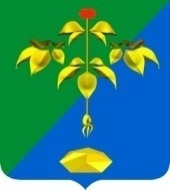 РОССИЙСКАЯ ФЕДЕРАЦИЯПРИМОРСКИЙ КРАЙКОНТРОЛЬНО-СЧЕТНАЯ ПАЛАТА ПАРТИЗАНСКОГО ГОРОДСКОГО ОКРУГА